פרשת תזריע מצורע- שוב הגיע יום שישי ואיתו החלק הכי טוב בשבוע........ דבר התורה של וועדת מסורת!
הפרשה היא פרשת תזריע- מצורע, והיא עוסקת בשני נושאים מרכזיים: נידה וצרעת. בדבר תורה זה נעסוק בעיקר בצרעת. מחלת הצרעת- האם ידעתם שאחד האיסורים החשובים בתורה הוא האיסור לרכל ולהגיד לשון הרע על אנשים אחרים? לדבר רע על אנשים בין אם הם בני משפחה ובין אם אלה סתם אנשים ברחוב, זו החטאה של מטרה חשובה: יצירת חברה חזקה, יציבה ואכפתית. לכן ה' מעניש בחומרה את מי שאומר לשון הרע. ומה העונש ? מחלת צרעת בגוף, בבגד ובבית! בפרשה מסופר על מחלת הצָרָעַת, אשר איננה כה נפוצה בימינו ולכן אין היא מוּכֶּרֶת. כאשר לָקָה אדם בצרעת היה עליו לבוא אל הכוהן, לקבל את הוראותיו, לצאת אל מחוץ למחנה ולהִיטַהֵר. גם הבגד יכול "להידבק" בצרעת – צרעת הבגד – שהיא נְגָעִים על הבגד עצמו. גם לעניין זה יש לפנות אל הכוהן, והוא יטפל בטהרה לפי הצורך: יורֶה על שְׂרֵיפַת הבגד, או על כיבוס במים של חֵלֶק שנחתך ממנו.
בנוע"ם, כמו בתורה, אנחנו נגד לשון הרע. כמובן שמי שמדבר בלשון הרע אצלנו לא חולה בצרעת, אבל אנחנו מאמינים בחינוך לאהבה ולחברות, ולא ללשון הרע ולרכילות.
מאחלים לכם סוף שבוע נעים,
וועדת מסורת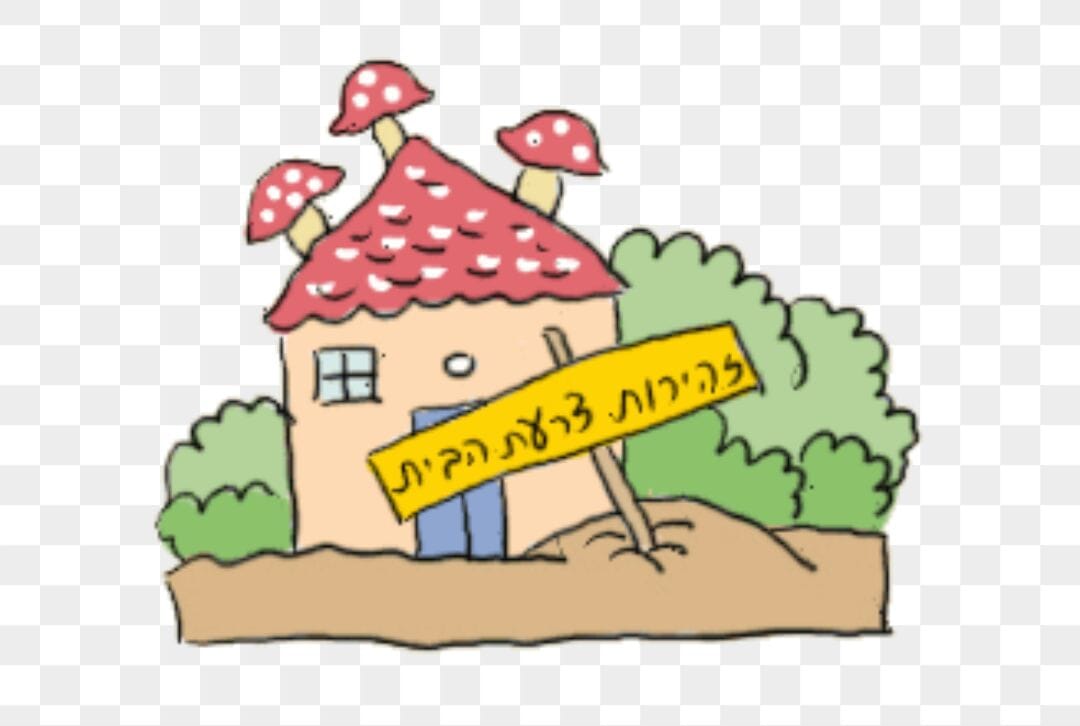 